Схема организации дорожного движения на территории МО Боровского сельского поселения Калевальского района Республики Карелия2017 гЗаказчик:Администрация Боровского сельского поселения Калевальскогорайона Республики КарелияЮридический адрес: 186900, республика Карелия, Калевальский район,поселок Боровой, Школьная улица, 7Фактический адрес: 186900, республика Карелия, Калевальский район, поселок Боровой, Школьная улица, 7Разработчик:Индивидуальный предприниматель Крылов Иван Васильевич Юридический адрес: 160024, г. Вологда, ул. Фрязиновская 33-13 Фактический адрес: 160024, г. Вологда, ул. Фрязиновская 33-13_________________ Крылов И.В.С О Д Е Р Ж А Н И ЕСтр.Содержание …………………………………………………….………………………...03Раздел 1. Схема организации дорожного движенияТЕКСТОВАЯ ЧАСТЬОбщая часть………………………………………………………………………..04Введение …….…….…………………..……………………………………….…..05Организация дорожного движения………………………………………...……..06ГРАФИЧЕСКАЯ ЧАСТЬ….…………………………………………………………..…..11Состав графической части ………….….………………………………………………………12Организация дорожного движенияОбщая частьЦелью работы является, разработка схемы организации дорожного движения на территории Боровского сельского поселения, Калевальский район, Республика Карелия.качестве основных нормативных документов при разработке проекта были использованы:–  СП 34.13330.2012 «Автомобильные дороги»;– СП 42.13330.2011 «Градостроительство. Планировка и застройка городских и сельских поселений»;– РСН – 88 «Проектирование и строительство автомобильных дорог в Нечернозёмной зоне РСФСР»;– ГОСТ Р 52398-2005 «Классификация автомобильных дорог. Основные параметры и требования»;–  ГОСТ Р 52399-2005 «Геометрические элементы автомобильных дорог»;– ГОСТ Р 52289-2004 «Правила применения дорожных знаков, разметки, светофоров, дорожных ограждений и направляющих устройств»;– ГОСТ Р 21.1101–2009 «Основные требования к проектной и рабочей документации»;– ГОСТ Р 52290-2004 «Технические средства организации дорожного движения. Знаки дорожные. Общие технические требования»;–  ГОСТ Р 51256-99 «Разметка дорожная»;–  ВСН 23-75 «Указания по разметке автомобильных дорог»;– ВСН 25-86 «Указания по обеспечению безопасности движения на автомобильных дорогах»;–  Правила дорожного движения;–  Федеральным законом от 10.12.1995 № 196-ФЗПри разработке проекта в качестве основных исходных данных использованы следующие материалы:–  генеральный план в масштабе 1:500;–  пояснительная записка;Лист12/17 -СОДДВведениеПоселок Боровой является административным центром Боровского сельского посления. Расстояние от центра поселка до районного центра составляет 141 км. Через село проходит автодорога Кепа-Юшкозеро-Костомукша. На территории расположена железнодорожная станция.Климат Калевальского района резко континентальный с суровой продолжительной зимой и коротким жарким летом. Переходные сезоны короткие, с резкими колебаниями температуры, весна и лето засушливые. Абсолютный минимум температуры воздуха достигает минус 42-45 С, летом максимум 31- 33 С.Численность населения составляет – 1523 человека, национальный состав – карелы, русские, украинцы.Транспортная схема связи с райцентром происходит автобусом с сентября по май, а также железнодорожным транспортом. Перспективы развития поселка – это реконструкция спортивного комплекса, туризм, индивидуально предпринимательство, сельское хозяйство.Лист12/17 -СОДД3.Организация дорожного движения.Схема организации дорожного движения на период строительства выполнена на основании методический рекомендаций по организации движения и ограждению мест производства дорожных работ в населенных пунктах, согласованных, а также в соответствии с требованиями ГОСТ Р 52289-2004 «Технические средства организации дорожного движения. Правила применения», ГОСТ Р 52290-2004 «Знаки дорожные».Технические средства организации дорожного движения должны располагаться с учетом их наилучшей видимости участниками дорожного движения, как в светлое, так и в темное время суток, удобства эксплуатации и обслуживания.Высота установки дорожных знаков на стойке 2,5 метра от основания до края дорожного знака, на металлических транспортных опорах (МТО) – 4,0 метра.Все установленные знаки соответствуют третьему типоразмеру.Схема организации дорожного движения выполнена на основании генерального плана Боровского сельского поселения, а также в соответствии с расположением главных и второстепенных дорог населенных пунктов сельского поселения. Важнейшую роль в безопасности дорожного движения играет соблюдение скоростного режима в населённом пункте, установка ограждающих конструкций, выполнение горизонтальной и вертикальной разметки дорожной сети. В населённых пунктах находятся места скопления людей, такие как, школы, больницы, детские сады, учреждения культуры, спорта и быта. Организация дорожного движения предусматривает развитие транспорта на территории.Дислокация всех запроектированных объектов, дорожных знаков, а также основные геометрические размеры приведены в предлагающихся схемах организации дорожного движения на период эксплуатации.Лист12/17 -СОДДПриложенияСхема дорожной разметки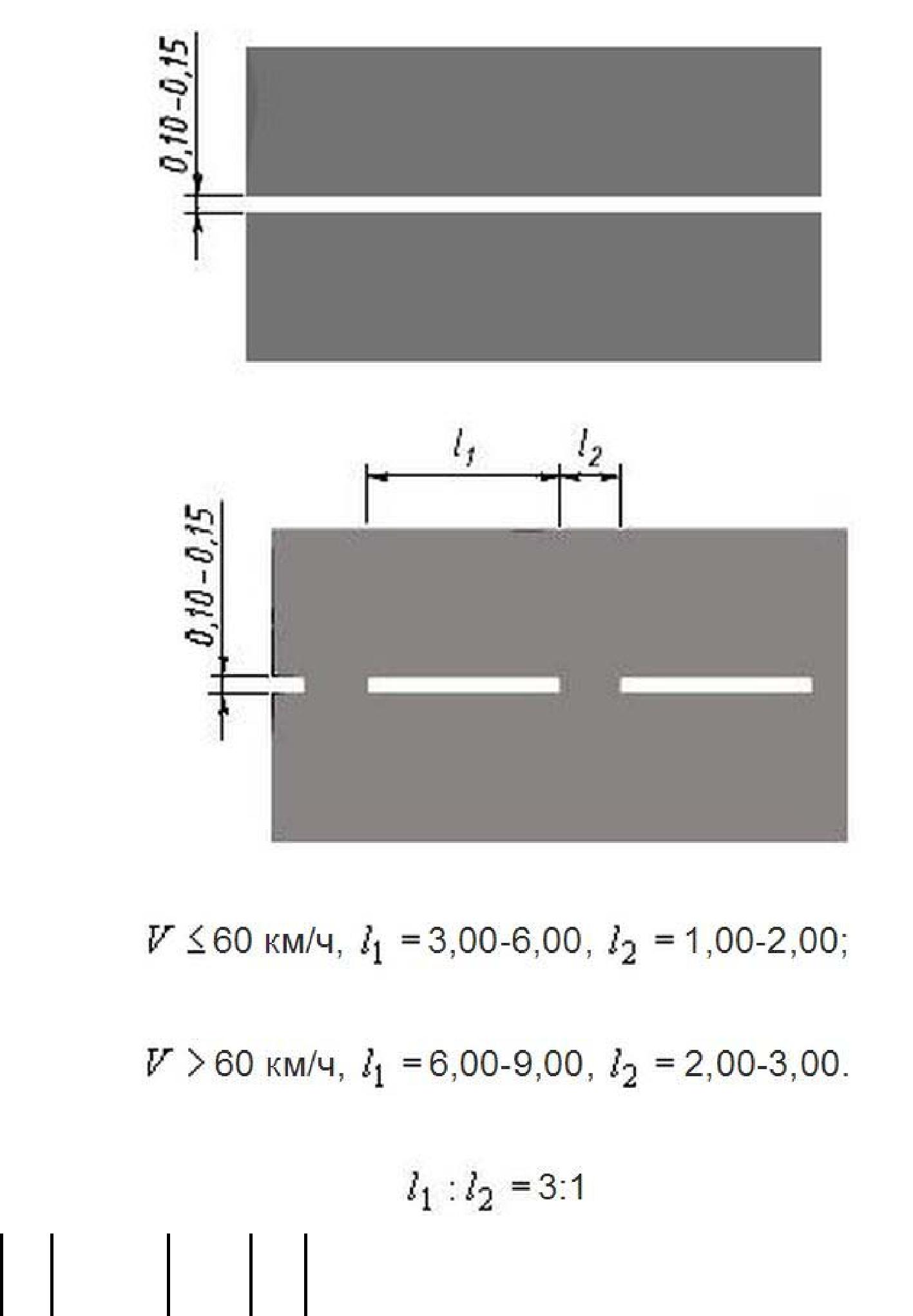 12/17 -СОДДЛистСхема установки временного ограждения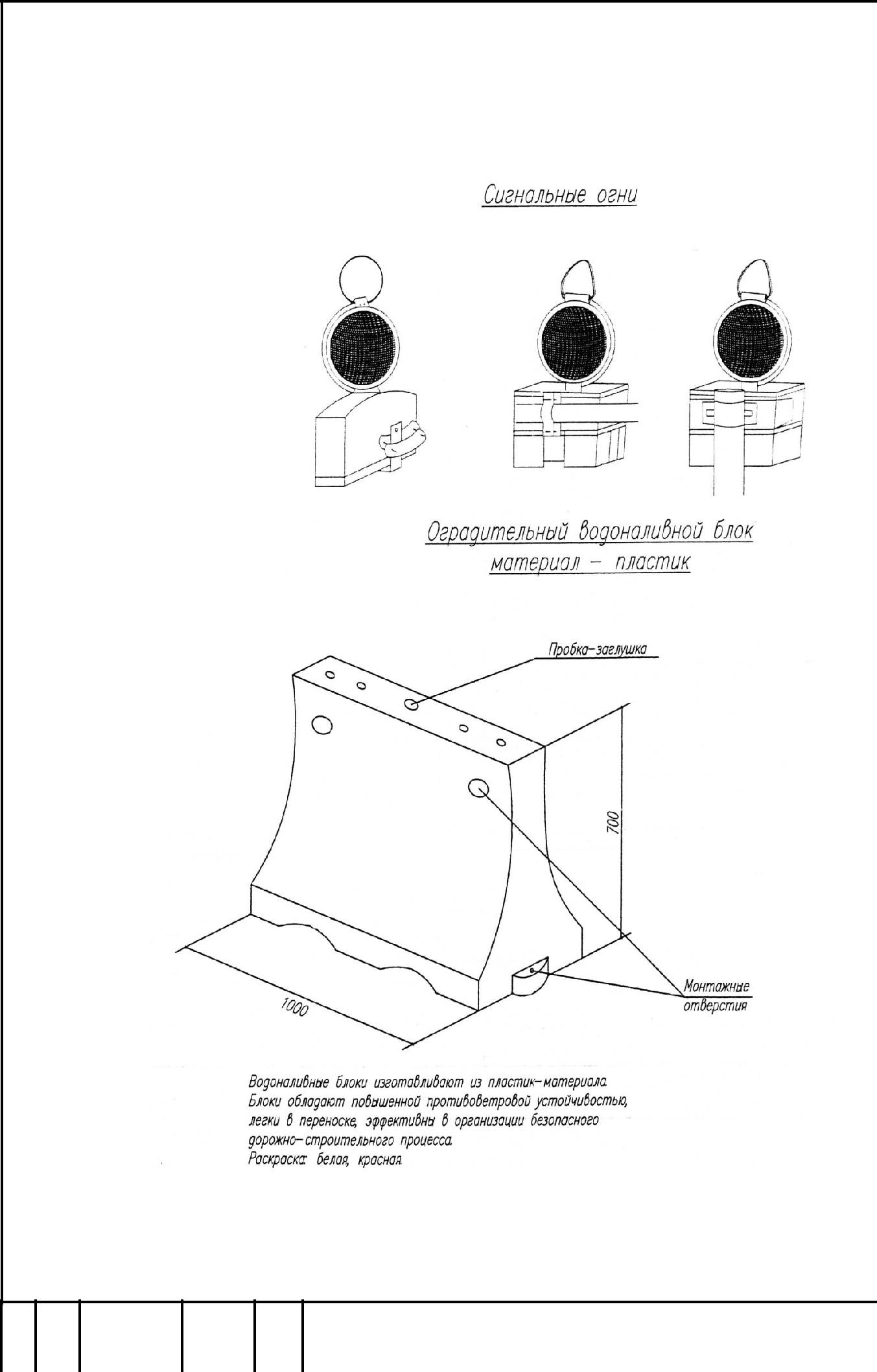 12/17 -СОДДЛистСхема установки ограждения опор освещения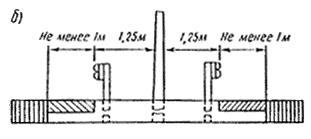 Схема вертикальной разметки на опорах освещения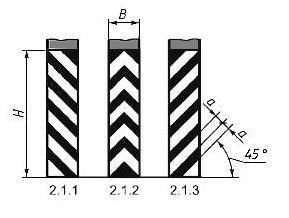 12/17 -СОДДЛистГРАФИЧЕСКАЯ ЧАСТЬ12/17 -СОДДЛистСостав графической частиЛист12/17 -СОДД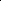 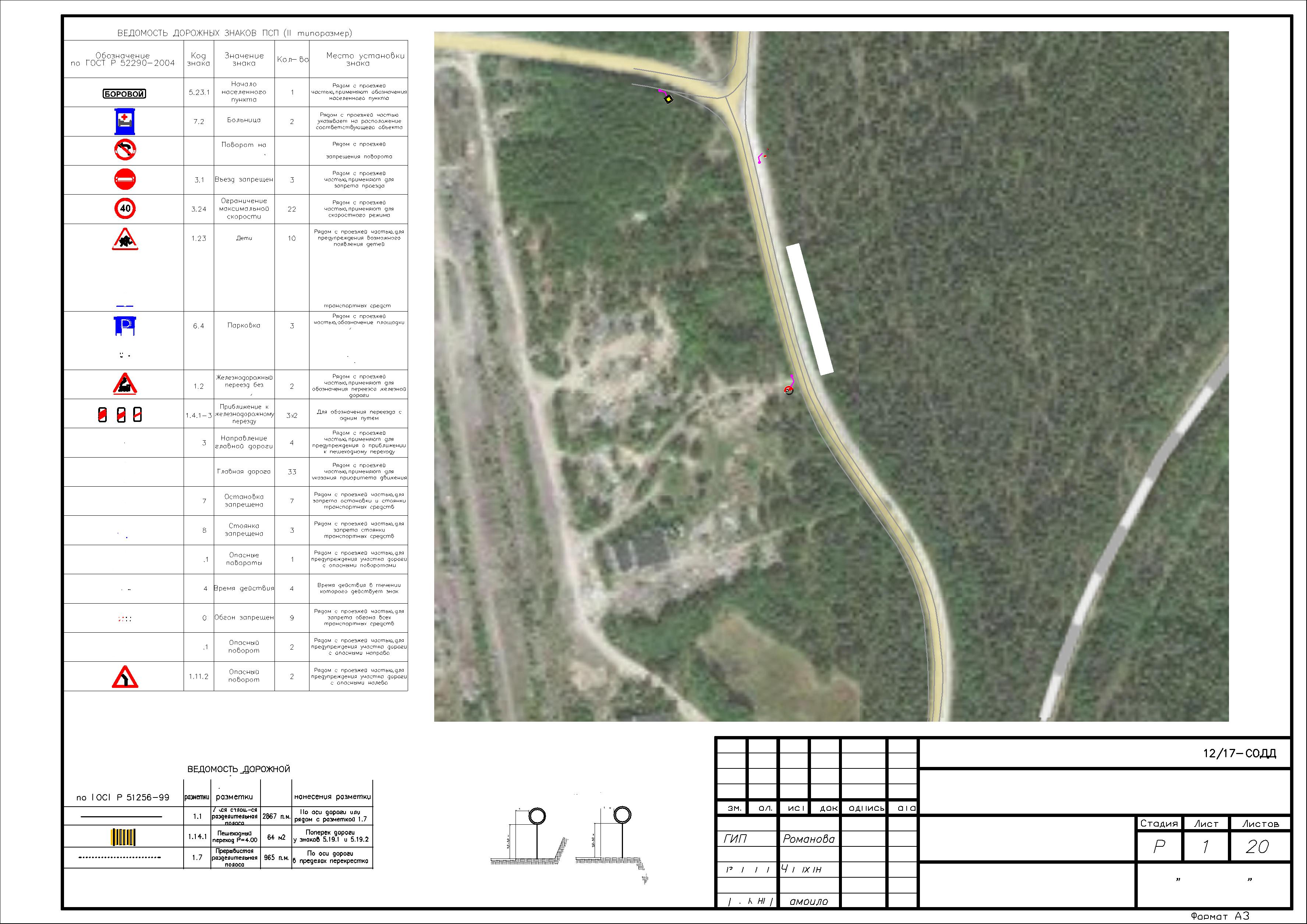 21.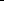 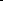 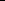 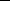 2.4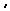 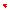 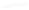 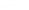 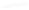 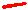 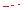 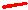 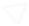 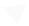 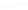 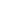 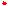 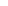 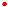 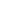 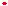 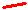 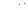 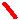 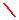 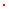 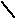 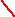 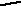 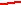 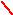 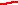 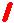 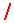 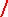 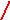 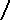 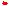 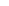 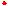 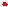 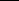 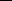 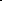 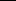 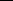 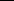 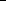 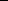 .20.3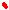 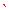 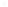 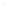 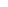 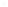 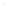 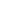 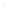 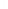 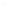 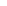 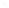 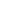 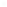 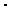 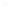 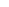 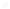 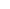 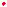 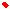 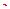 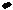 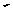 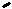 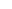 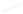 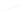 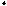 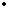 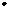 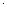 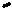 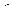 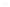 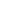 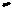 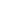 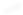 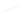 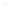 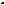 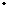 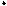 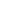 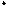 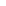 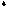 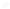 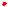 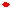 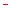 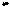 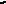 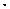 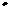 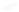 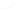 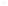 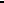 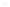 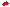 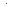 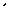 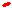 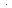 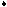 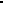 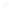 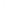 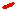 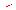 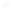 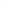 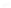 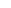 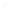 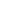 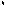 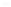 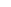 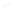 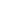 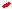 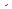 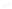 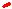 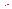 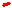 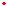 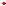 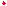 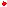 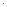 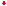 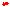 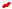 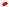 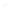 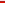 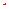 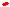 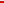 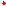 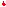 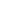 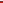 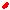 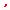 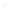 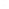 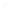 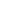 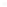 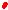 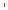 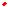 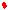 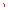 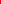 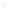 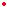 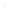 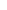 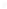 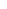 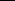 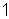 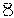 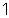 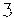 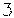 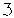 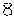 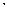 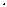 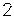 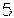 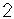 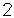 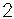 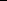 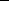 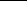 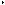 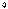 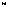 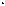 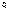 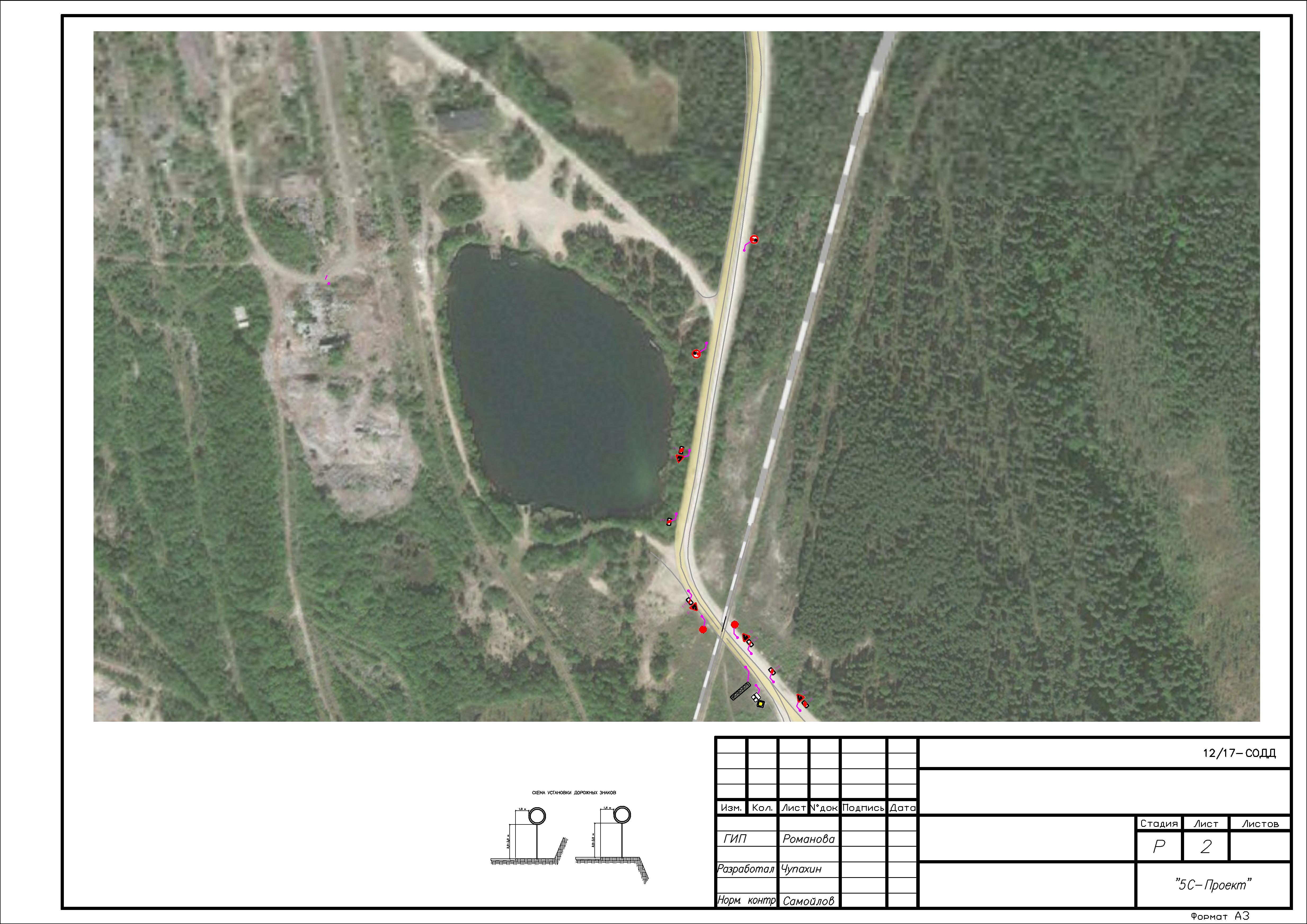 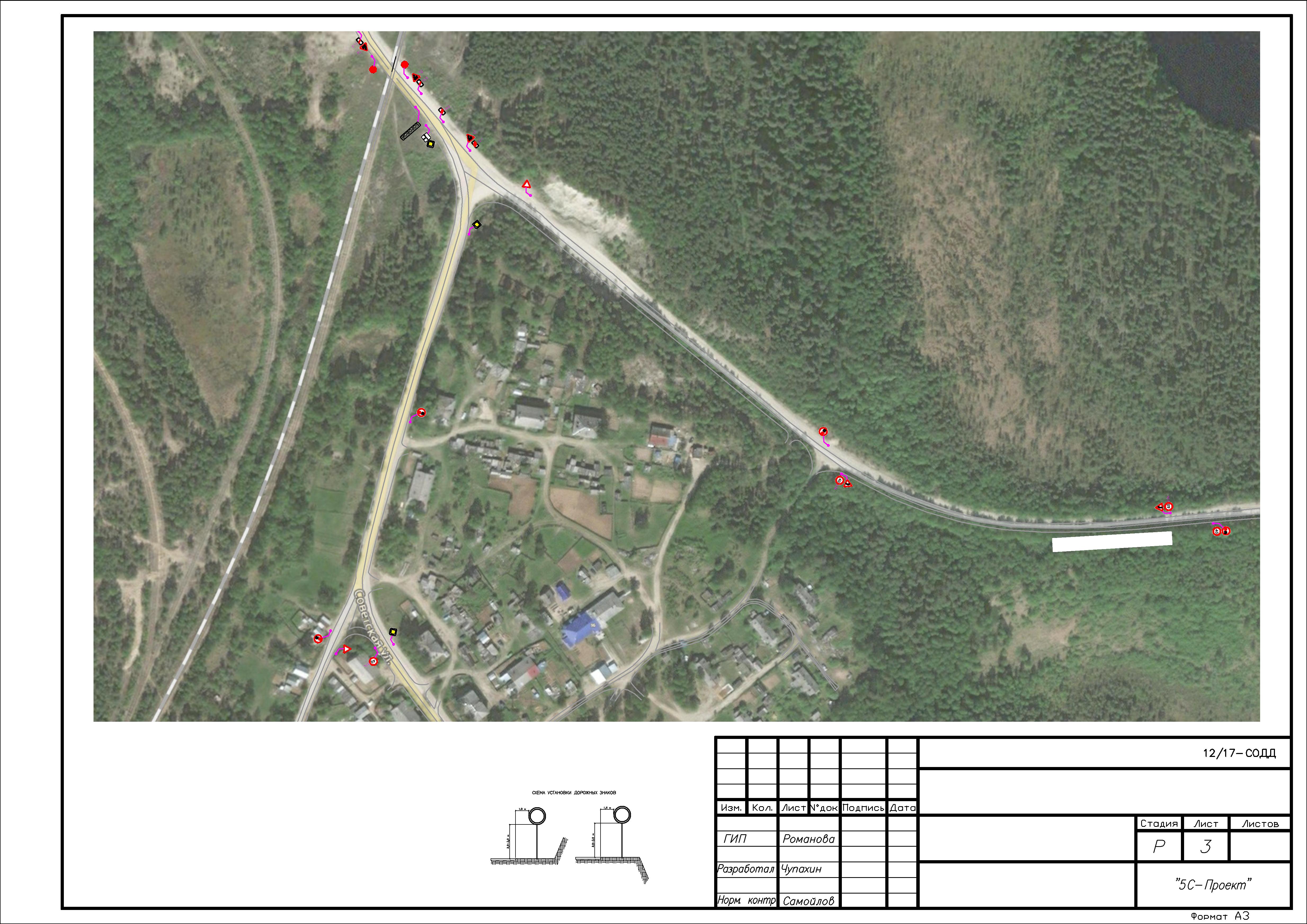 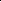 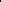 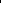 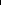 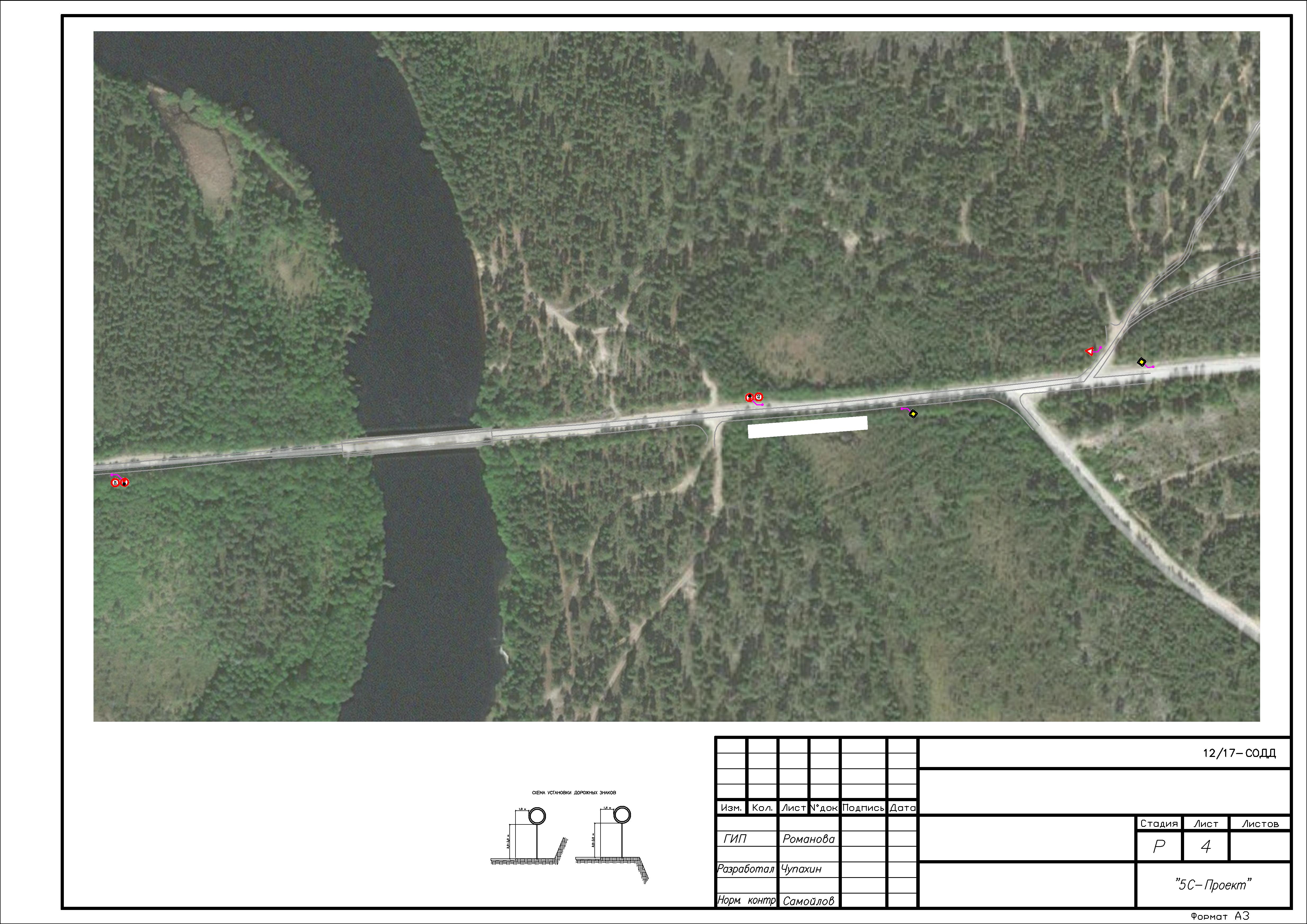 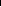 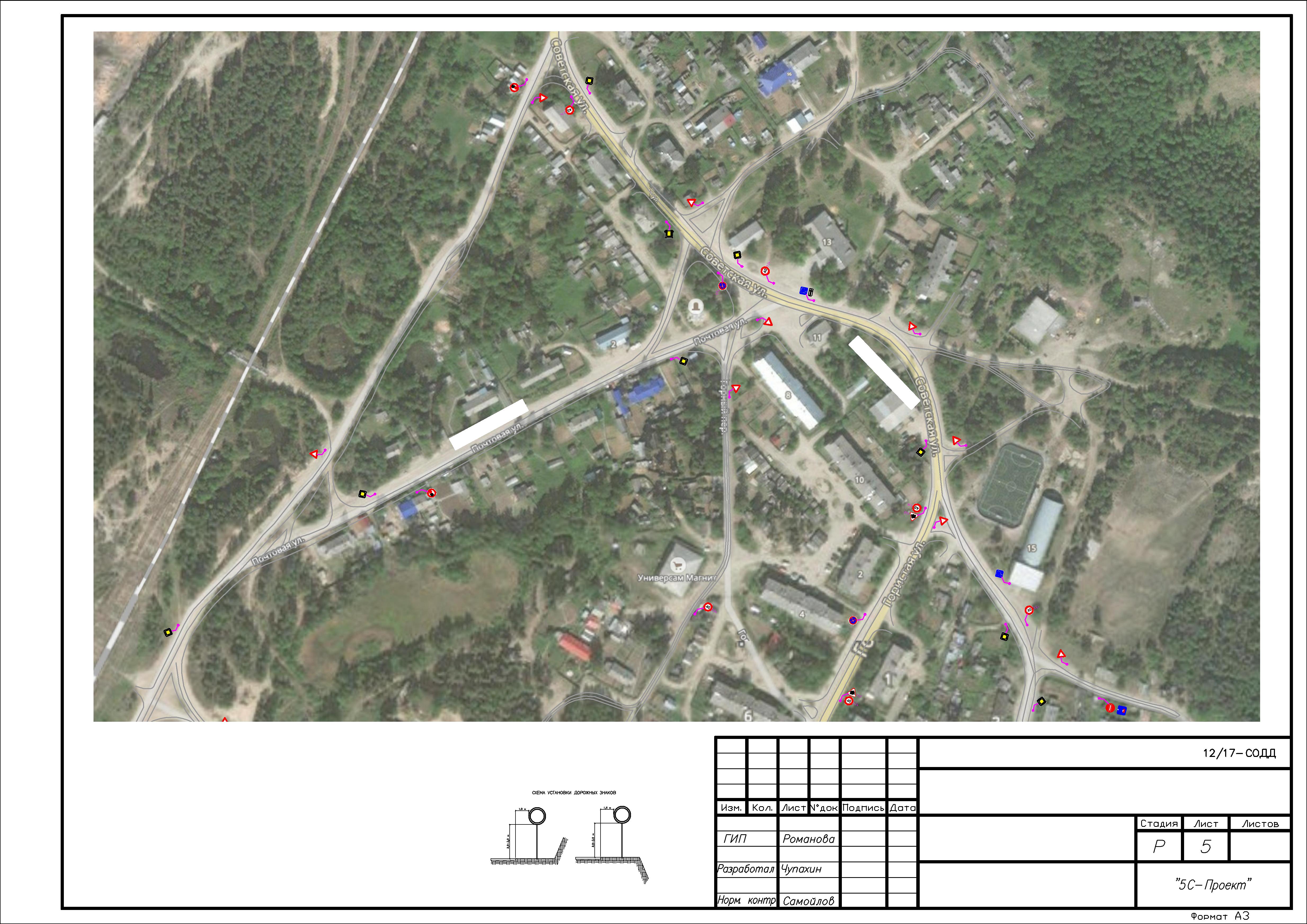 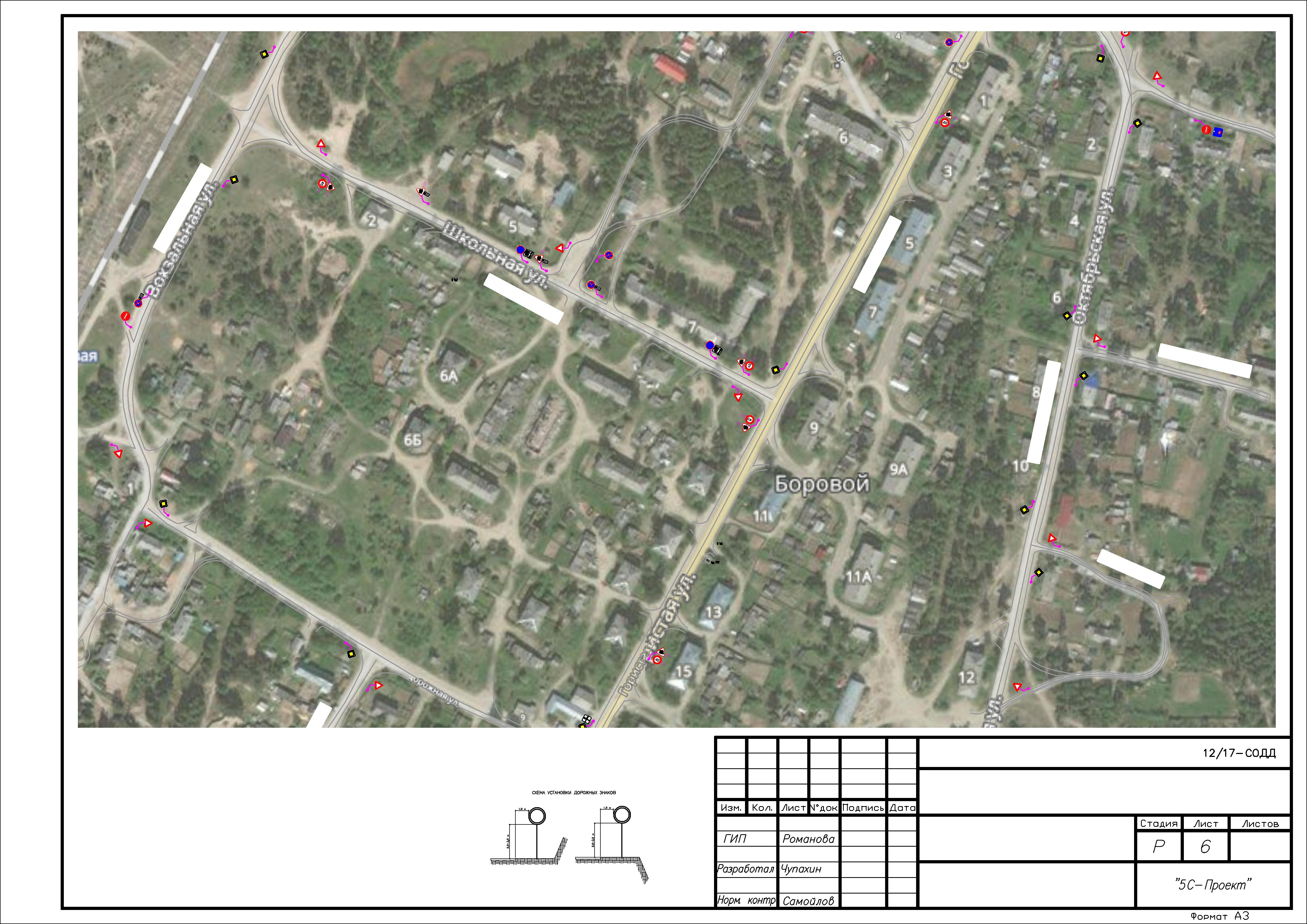 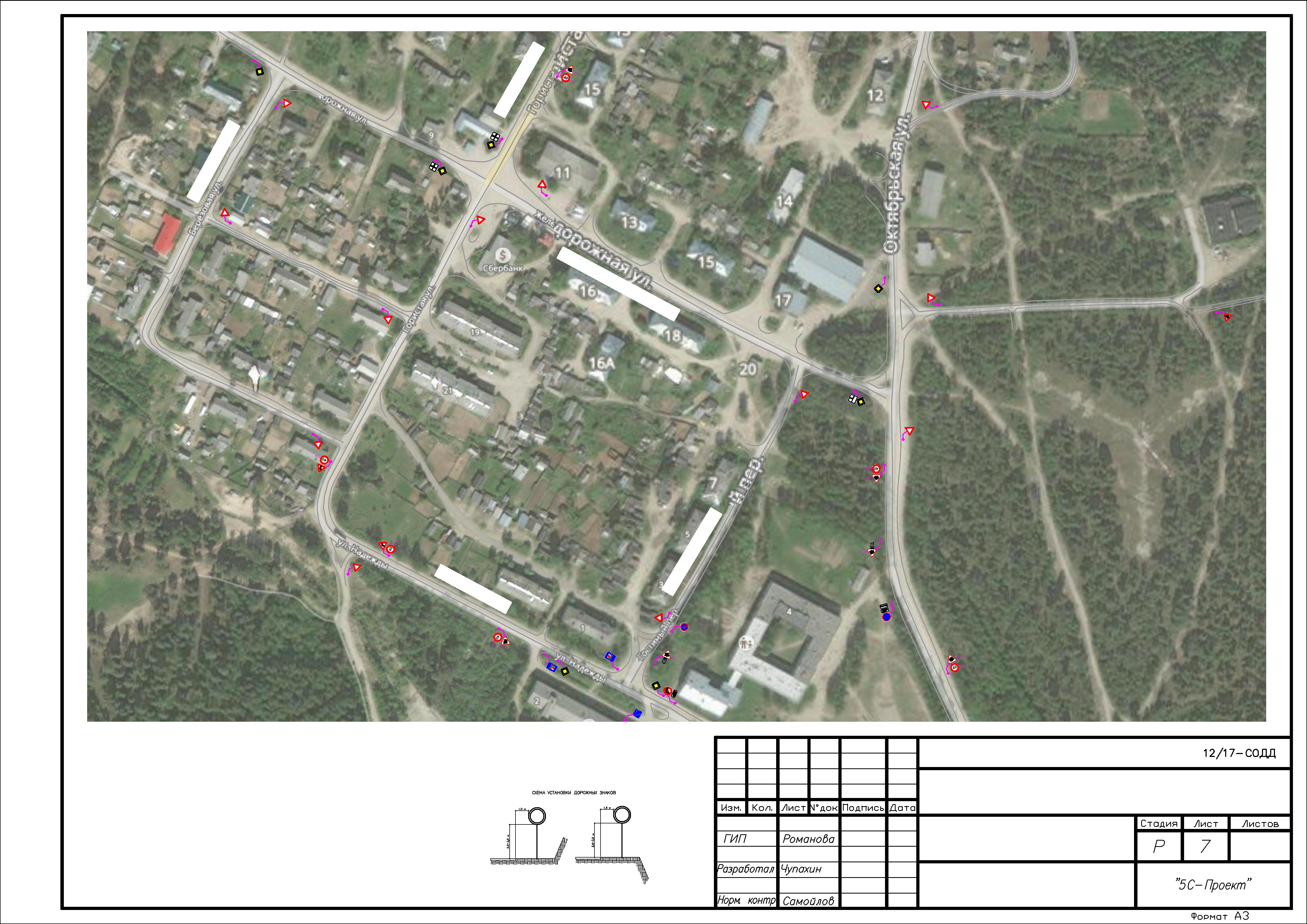 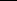 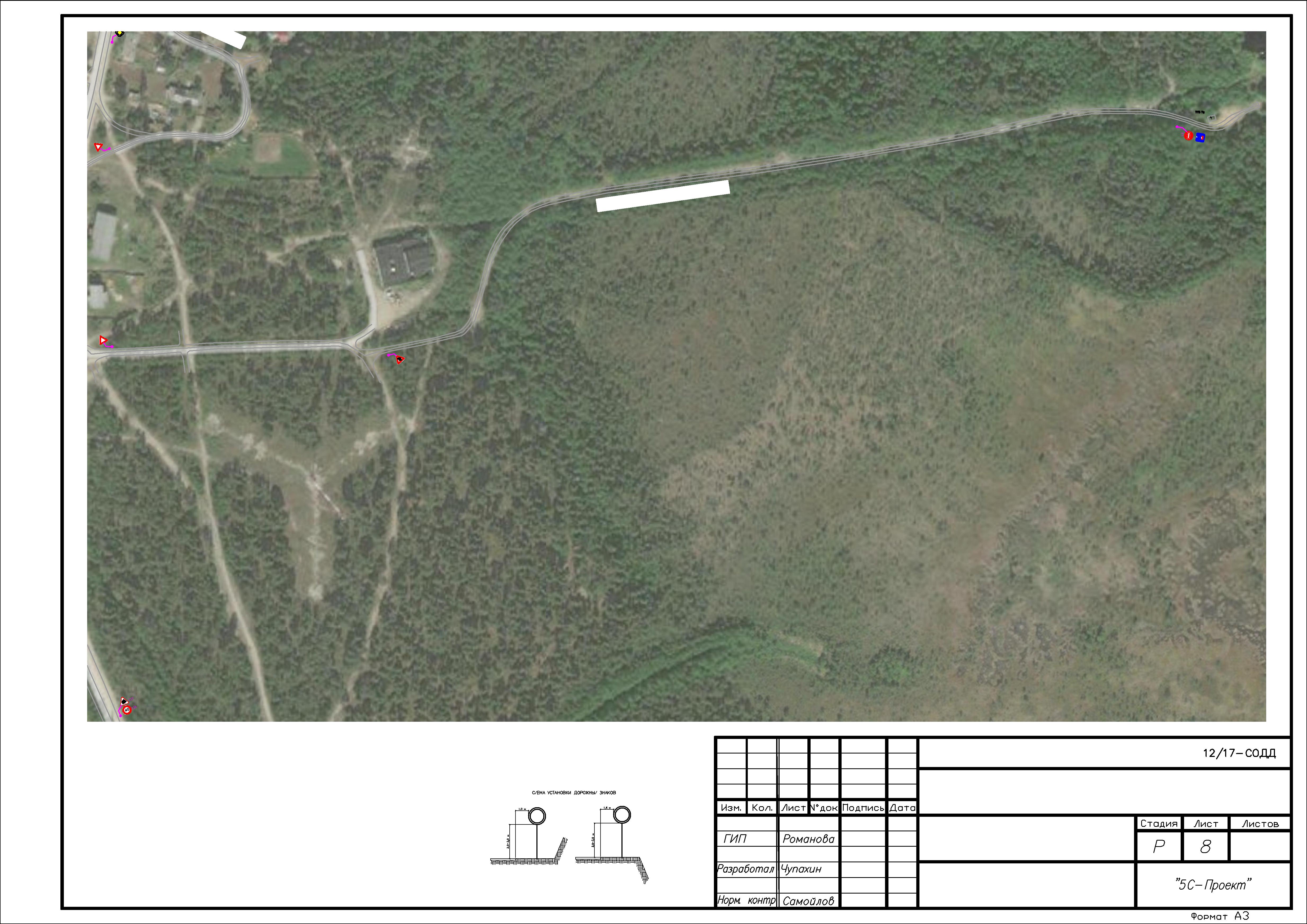 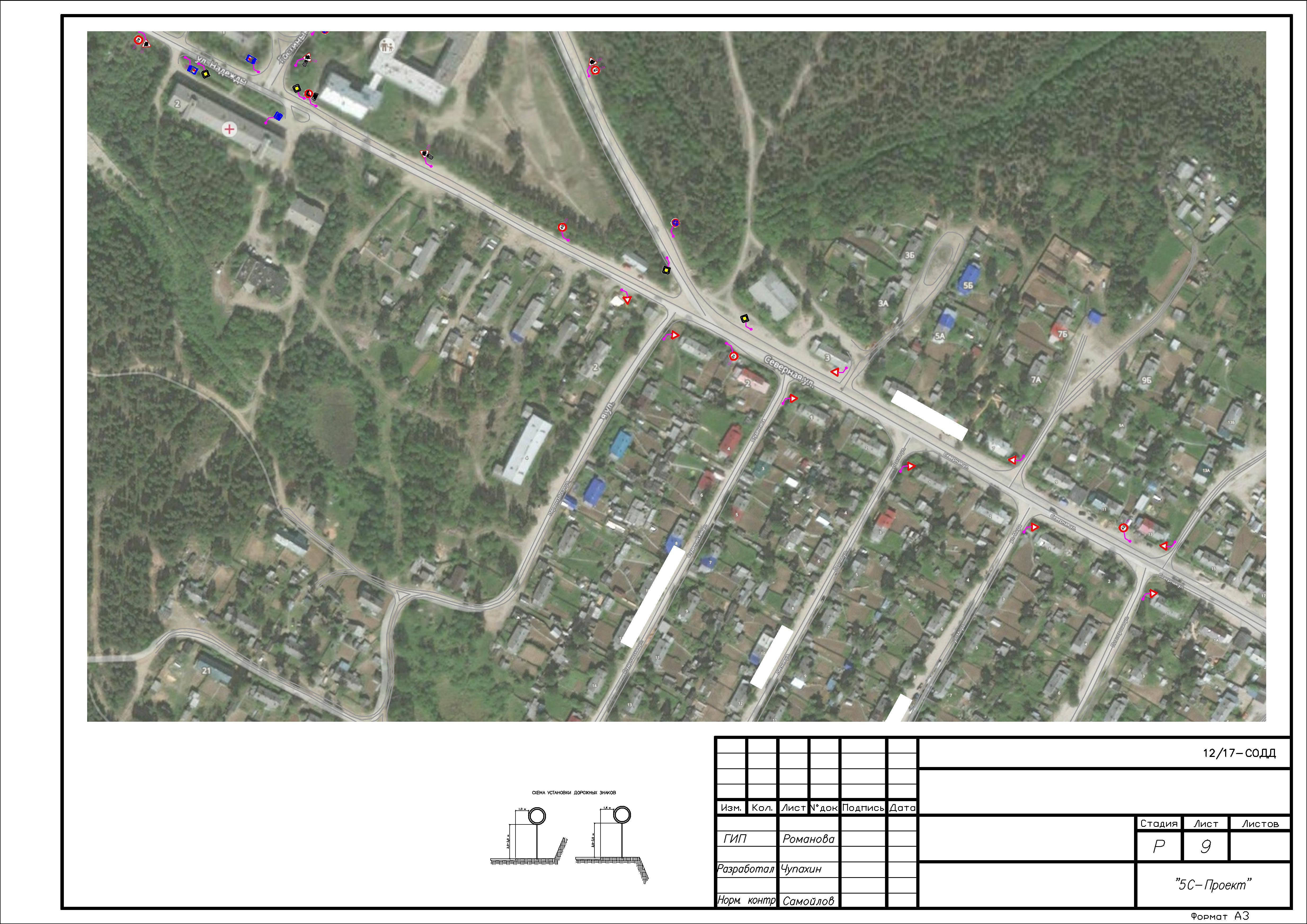 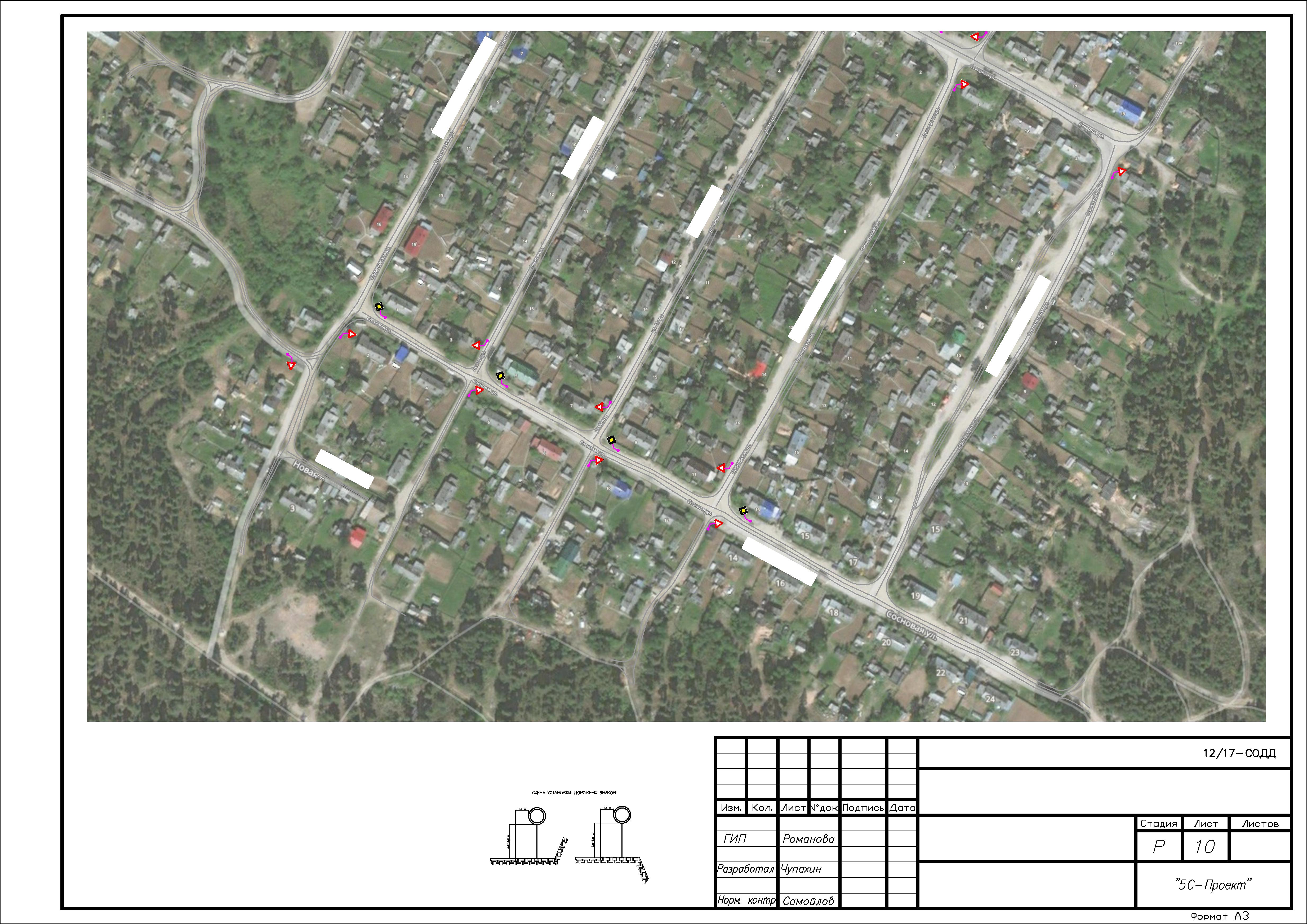 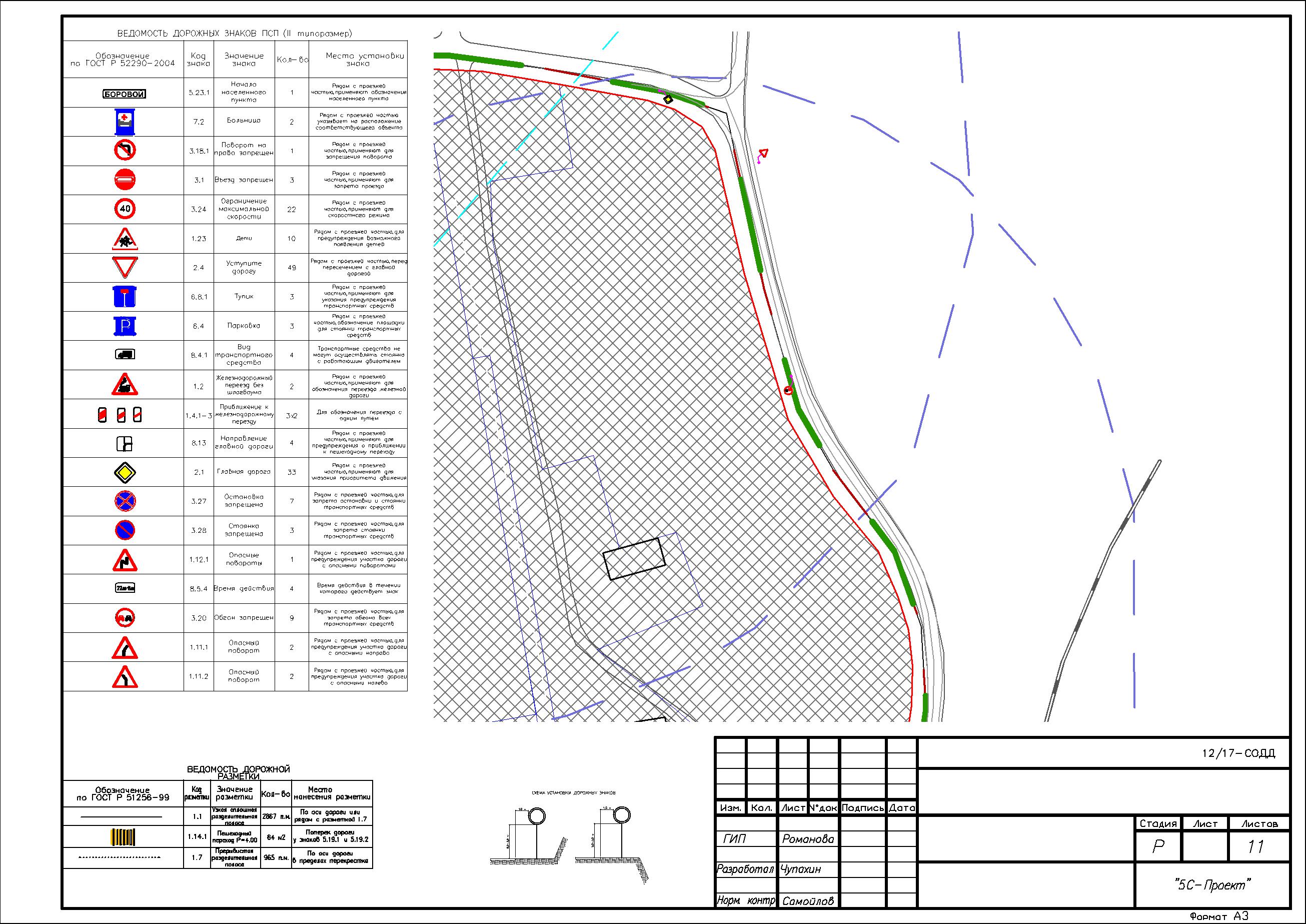 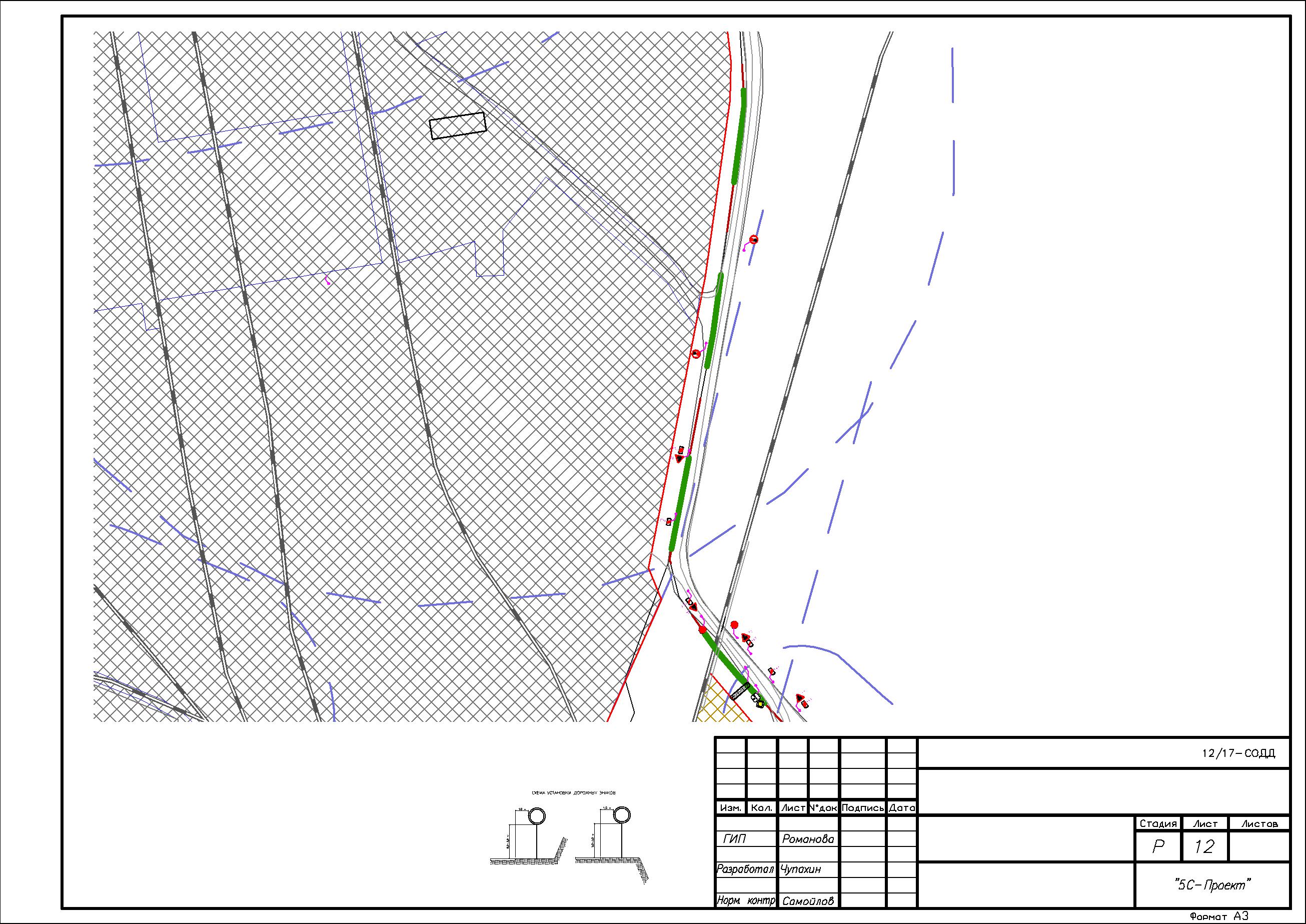 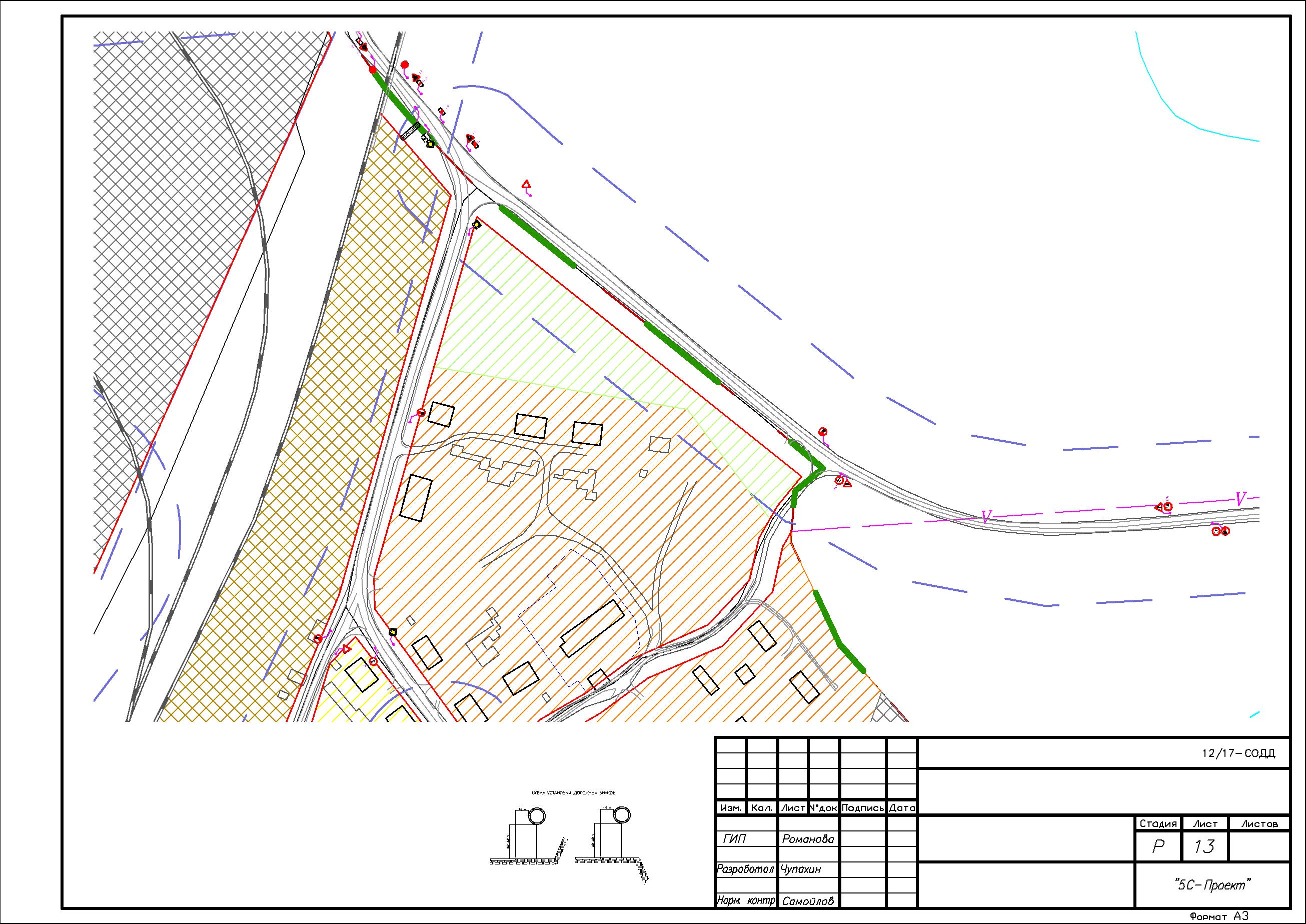 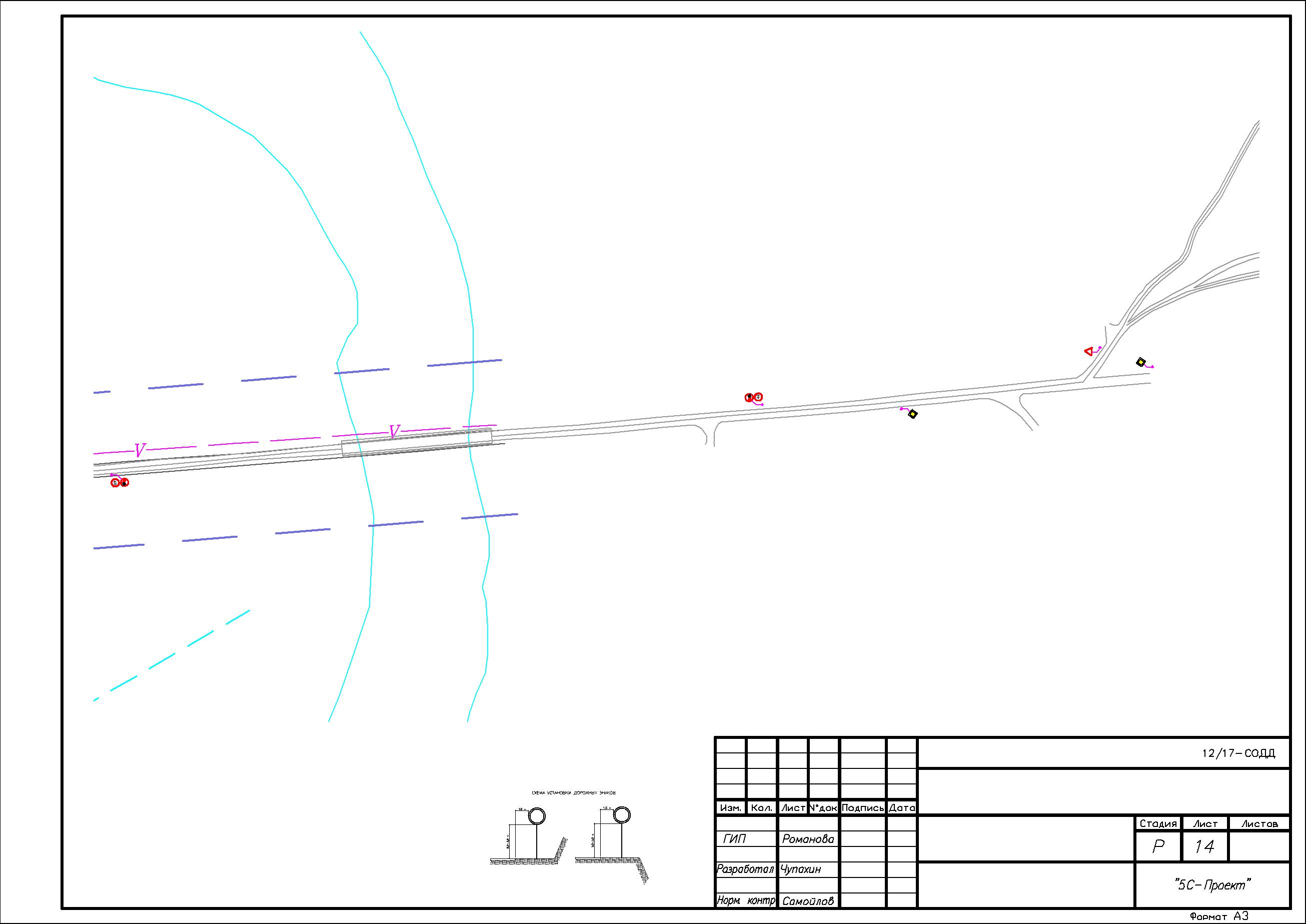 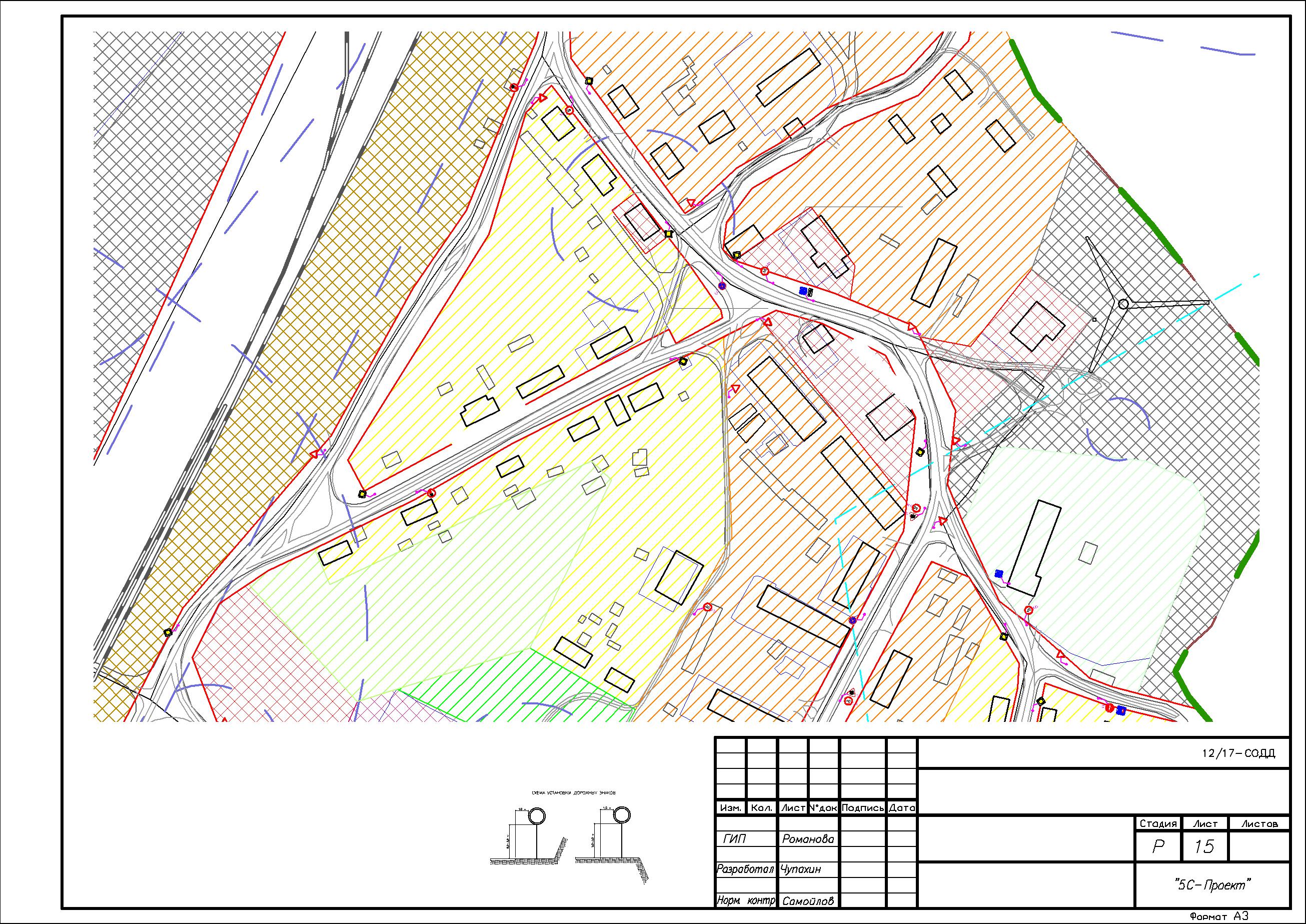 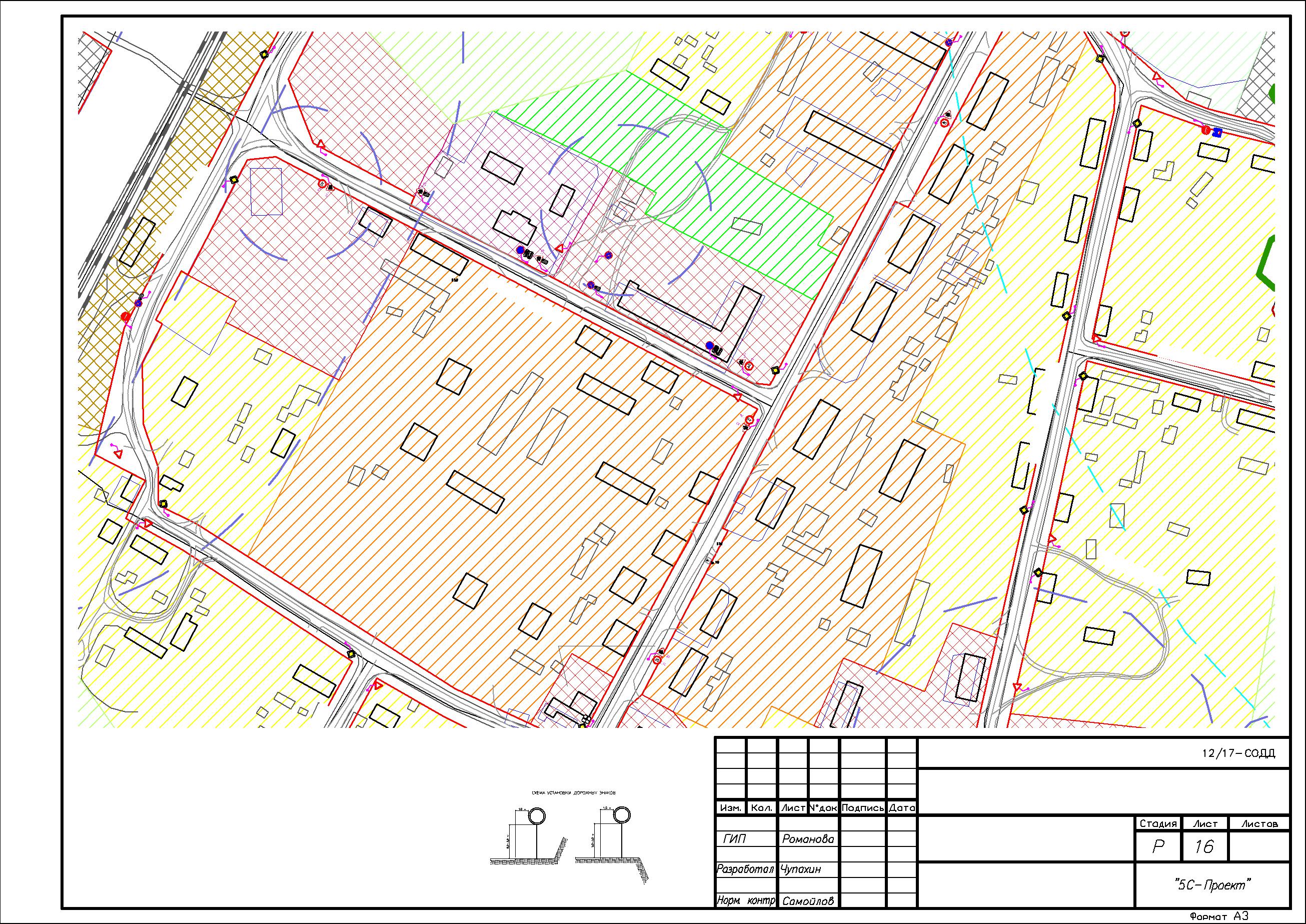 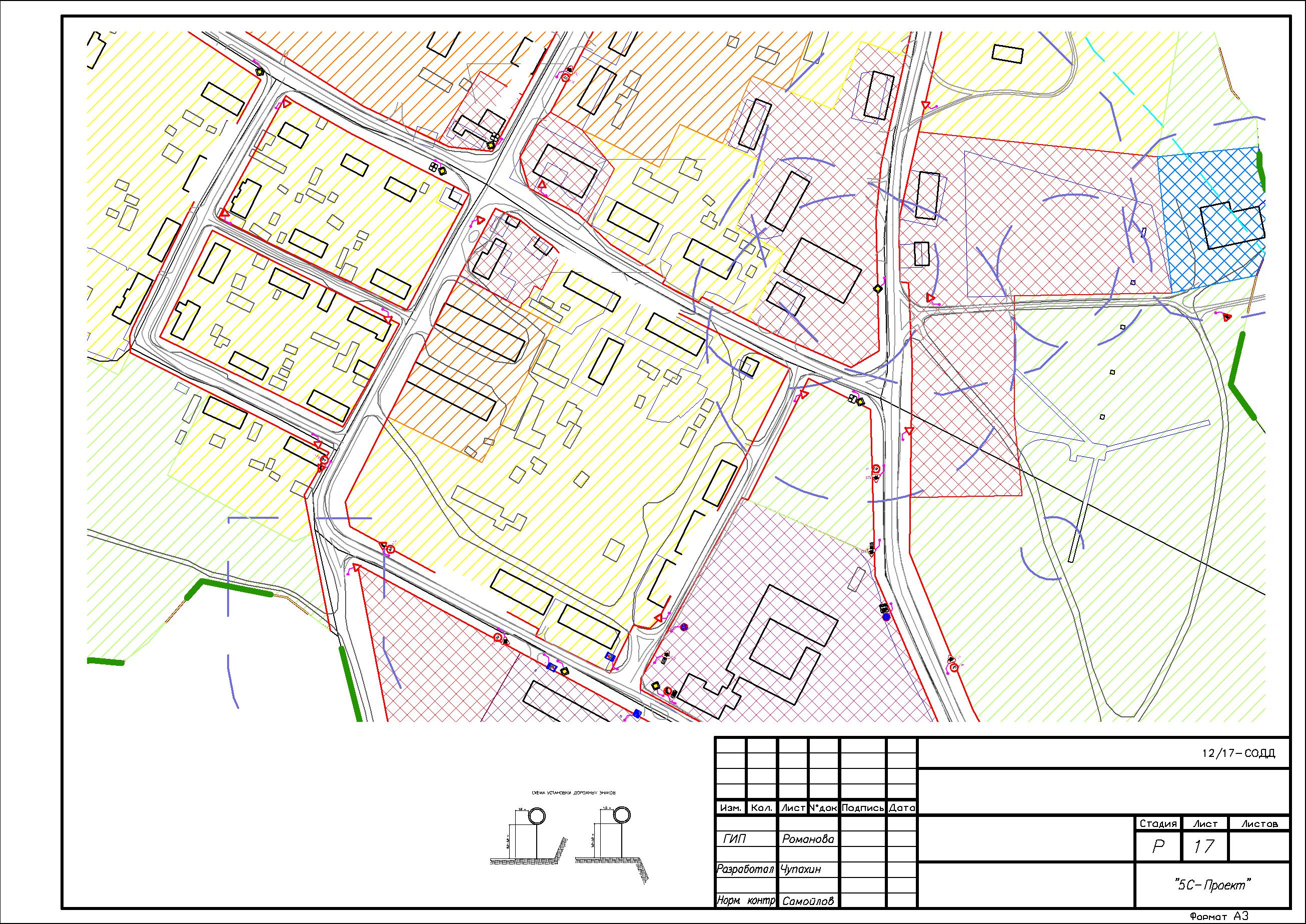 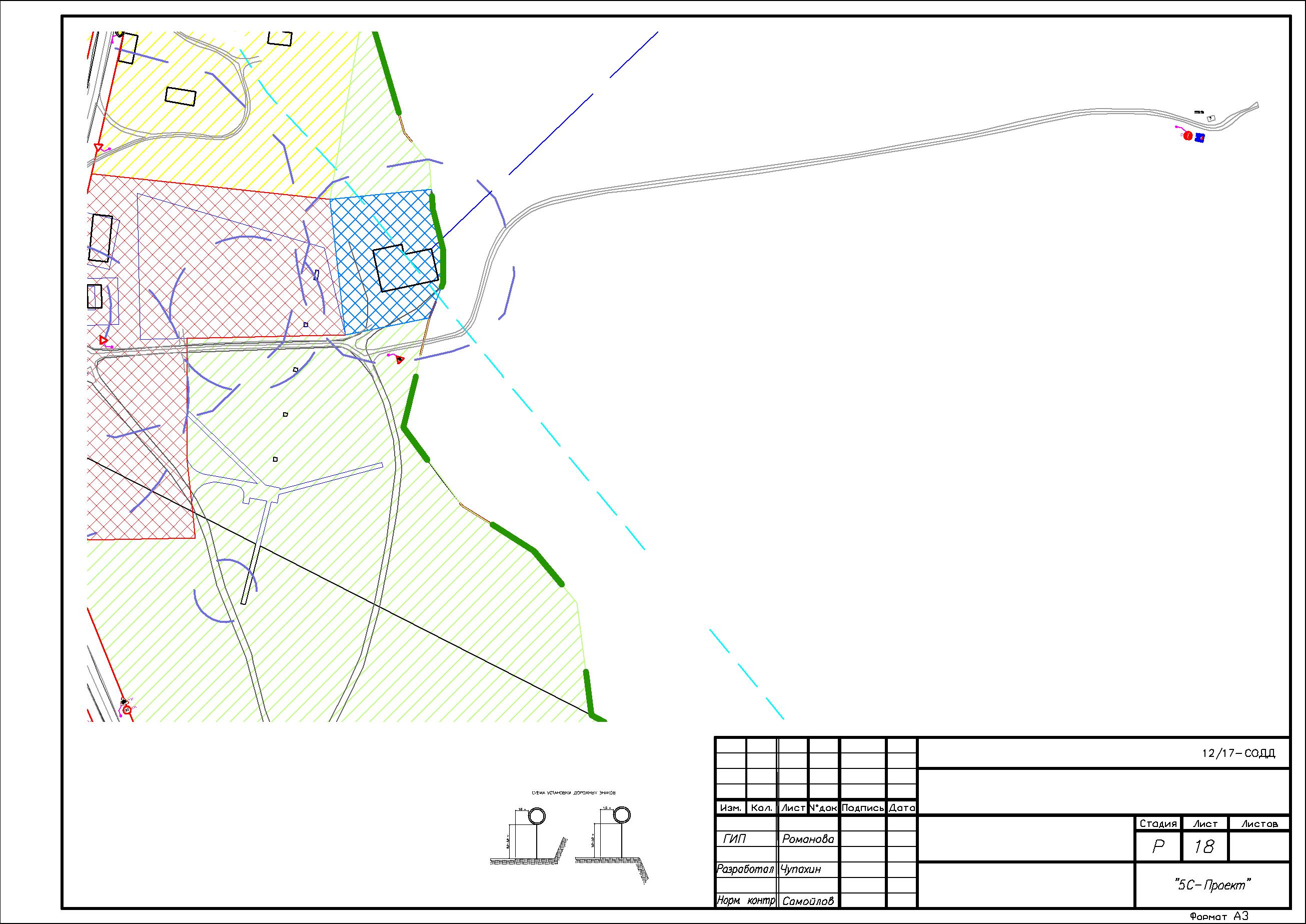 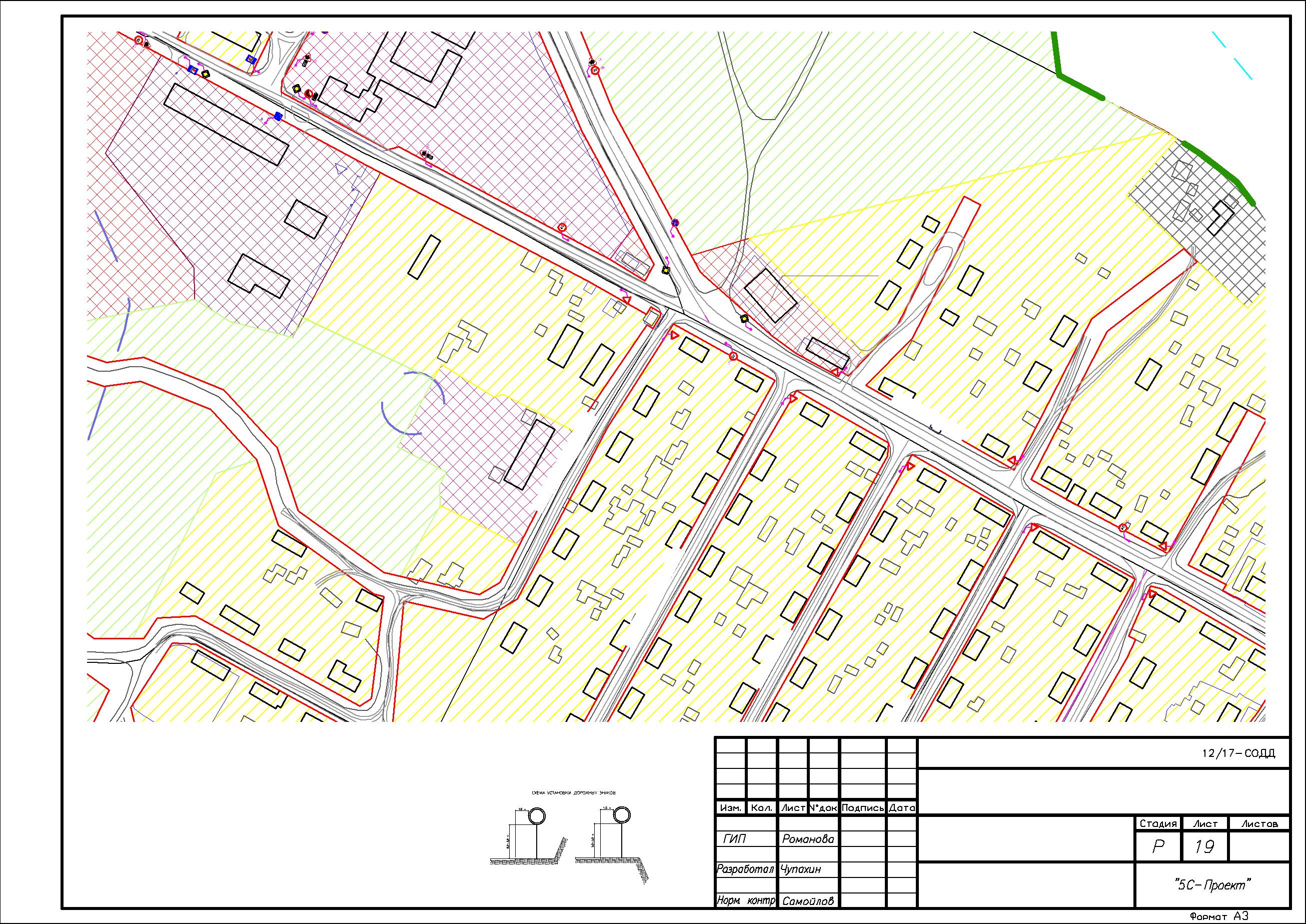 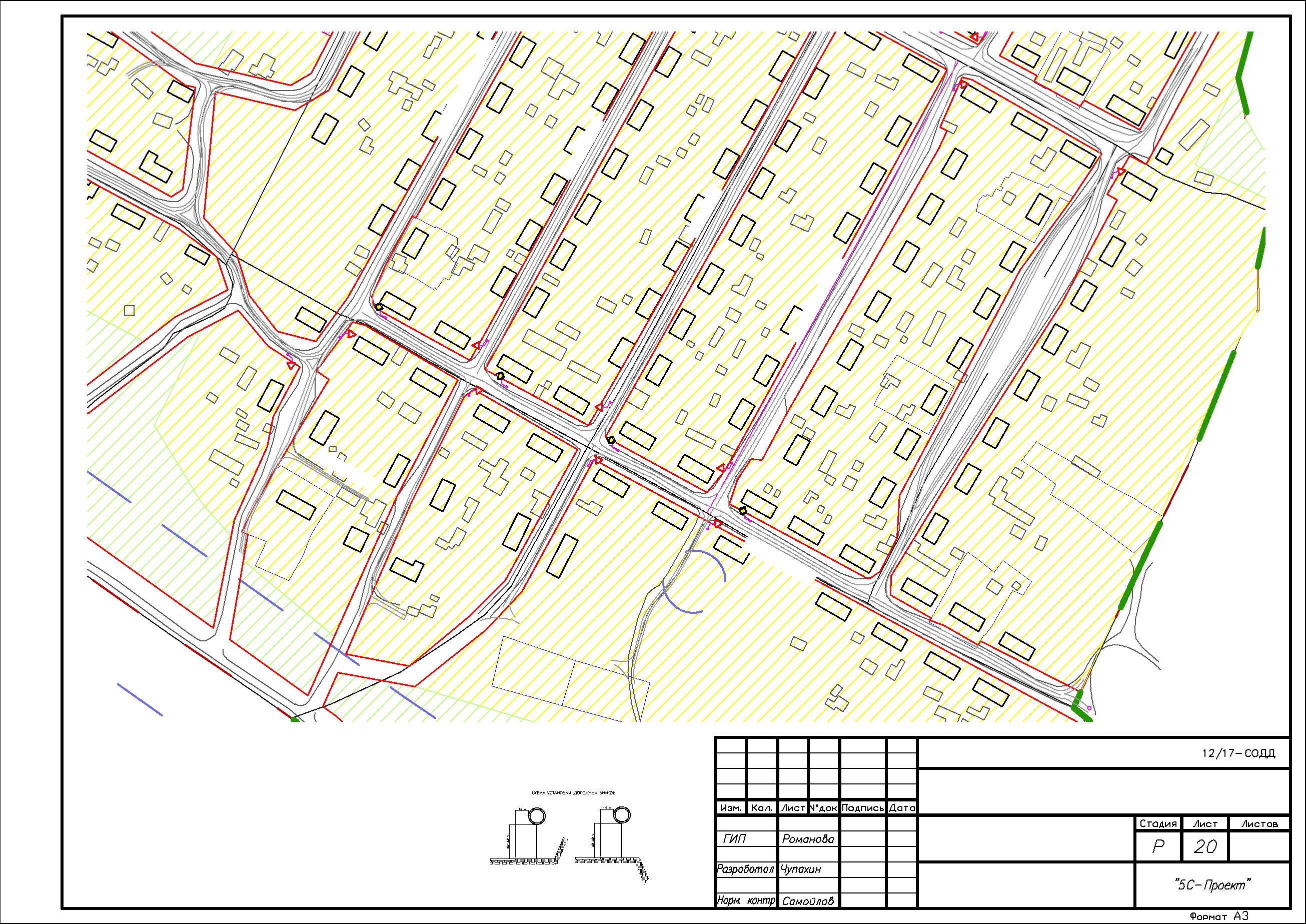 Инв. № подл.         Подпись и дата    Взам. инв. №   Инв. № дубл.          Подпись и дата12/17-СОДД12/17-СОДД12/17-СОДД12/17-СОДДИзмЛист№ докумен.ПодписьДатаГИПРомановаОрганизация дорожного движения наСтадияЛистЛистовРуковод.Руковод.территории п. Боровой, «Боровского сельскогоР3Разраб.Разраб.Чупахинпоселения», Калевальский район, РеспубликаПроверилПроверилпоселения», Калевальский район, РеспубликаПроверилПроверилКарелияН. контр.Н. контр.СамойловКарелияИнв. № подл.         Подпись и дата    Взам. инв. №   Инв. № дубл.          Подпись и датаИзм Лист№ докум.Подп.      ДатаИнв. № подл.         Подпись и дата    Взам. инв. №   Инв. № дубл.          Подпись и датаИзм Лист№ докум.Подп.      ДатаИнв. № подл.         Подпись и дата    Взам. инв. №   Инв. № дубл.          Подпись и датаИзм Лист№ докум.Подп.      ДатаИнв. № подл.         Подпись и дата    Взам. инв. №   Инв. № дубл.          Подпись и датаИзм Лист№ докум.Подп.      ДатаИнв. № подл.         Подпись и дата    Взам. инв. №   Инв. № дубл.          Подпись и датаИзм Лист№ докум.Подп.      ДатаИнв. № подл.         Подпись и дата    Взам. инв. №   Инв. № дубл.          Подпись и датаИзм Лист№ докум.Подп.      ДатаИнв. № подл.         Подпись и дата    Взам. инв. №   Инв. № дубл.          Подпись и датаИзм Лист№ докум.Подп.      ДатаИнв. № подл.         Подпись и дата    Взам. инв. №   Инв. № дубл.          Подпись и датаОбозначениеНаименованиеПрим.Организация дорожного движения на периодЛист 1-2012/17-СОДДэксплуатацииЛист 1-2012/17-СОДДэксплуатацииИзм Лист№ докум.Подп.      Дата3.2020.3.5225.8..1321..5225.8..1321.2. 422.13.203.20.11.1.1121.11.133.    ..    .2420.1220.32.44.21.22024....332.133.    ..    .2420.1220.32.44.221..1214.4..36.6.84.22.4.2.12.44.2....4.21.21.21.23.20.2.44.627.31.21.2.422.16.8.12. 4227.31.21.2.422.166.8.12. 422.1.28.2.28.28.. 28.3. 28.14.38.4.1.5.428.48.5.48.28.2.23.83.273. 27.2.3.2.2.8.2.2.82.2..827.31.24.2. 28. 1.3. 4. 1. 4.. 4. 5. 4.8. 5.8..1.22.14.24.2.4.121.22.44.2.2.11 .21 ..4...22.2..4.4.4.4.4.4.4.4.4.4.4.4.4.4.4.4.4.4.4.4.4.4.4.4.413.81.21.21.4.22.2..413.81.213.82131.21.2. 4.1.2. 4.2. 4.2...422.4.21.2.42.4212.4.2124..412.413.82131.21.2.4.242.11.1..1.11112.2.82.4....84.5.84.21.4.4.228.328.33.278.2.22.2.2.11.12.1.18.13.486.42.16.484..122.41.12.12.43.278.2.22.2.2.11.12.18.1.18.13.1.486.48. 2. 28. 283.271.2.24122.44.22.4.4.22.4..2.44.22.4....4.22.4....2.42.4..2. 12..2.44.2.4.2.1.4.22.1422.44.22.12.2.4.2.44.2.122.4.+++++++++++++2+++.+++1++++++2.4+++++++.++20.3+++++++++++++++++++++++++3.20+3.20+++20.3++++++++++++++++++++++++++++++++++++++++++++++++++++.52+2++5.+++++++++++++8+..+13+2+1.+++.52+2++5.++++++++++8+..+13+2+1.++++. 4+++2. 4++2-5++-5+-5+2.1-5++++++++++++++++++++++++++++++3.+++++20+3.20+++++++3.20+++++++3++++++++++++++++++++++++++++++.11.1+.11.1.11+21+.+11+.+1+++33++.    ..    .+-2-2-2-2++2420+(   )(   )-2-2-2-2+++++(   )(   )-2-2-2-2++++++.1+2+20.3+2+.4+++++++++++4+.2++1++.++2+++++++2024+....+33+2.133.    ..    .2420+++++++++++(   )(   )+++.1+.1+2+20.3+2+.4++++++++++++++(  )(  )++4(  )(  )-2++.(  )(  )-2+2(  )(  )-2+++(  )(  )-2++2+-2++1.+-2+++.1+++2+++++-1-1+(  )(  )(  )1+-1-1(  )(  )(  )4.4.+-1-1(  )(  )(  ).3+-1-1(  )(  )(  )6.6.+-1-1(  )(  )(  )8+-1-1(  )(  )(  )++++-1-1+4++++-1-1+.++++2++++2+++.+++4+++++.-522(  )(  )-5..(  )(  )-51(  )(  )-5+2.4(  )(  )-5++(++++(   )(   )+(   )(   )4(   )(   ).(   )(   )2..........+4+.21.2+1.2++++++++-1++1-1(  )(  )+.-1(  )(  )+2-1(  )(  )+3-1(  )(  )+.-1(  )(  )+20-1(  )(  )-1(  )(  )-1.2.4(  )(  )++-24++-2.++-26+27.31.2++1.2++.4++2++++++2.1+(  )(  )(  )++6+(  )(  )(  )++.+(  )(  )(  )++8+++.+++1+2. 4+++27.3+1.2+++1.2+++.4+++2++++++++++++2.16+(  )(  )(  )(  )++++6+(  )(  )(  )(  )++++.+(  )(  )(  )(  )++++8+++++.+++++1+2. 4++++++++(  )(  )+++++++++2.1+.2+++++++++8.2.2+++++++++8.2+++++++++8+++++++++++++++++++++++++++++++++++-1-1.++. 28+-1-1.+++3. 28.14.+-1-1.+++3. 28.14.-1-1+++38.4.1.5.42-1-1+++8.48.5.4+-1-1+++8.2+-1-1+++8.2.2+3.-1-1++8.2.2+3.-1-1++8+3.-1-1+++27-1-1(  )(  )(  )(  )+.+3. 278.2.2(  )(  )(  )(  ).272..32.8(  )(  )(  )(  ).+272..32.8+(  )(  )(  )(  )++1.2+-1++-14++-1.++-12++. 28.1-1.+3. 4.1. 4-1.+. 4. 5. 4-1.+8. 5-1.+8-1.-1+-1.-11.2-12.1+-14.2+++.2.4-1-1.1+-1-12+-1-1+-21.2-1-1+-22-2.4-24-2.-22-2+.+2.1++++)))))-2+++)))))-2++)))))-2++)))))-2+1 .2++1 .++++.4...22..4.4.4.4.4.4.4.4.4.4.4.4.4.4.4.4.4.4.4.4.4.4.4.4.4.4.4.4.4.4.4.4+++-1-1-1-1-1-1-1+++13.8(  )(  )(  )(  )(  )(  )(  )(  )1.2(  )(  )(  )(  )(  )(  )(  )(  )(  )(  )(  )(  )(  )(  )(  )(  )))))))-2-2-2+1.2+-11.+-1+-1.+4-1.+.-1.+22-12.+-1.4++-1(  )(  )(  )(  )++13.8(  )(  )(  )(  )(  )(  )(  )(  )(  )+1.2(  )(  )(  )(  )(  )(  )(  )(  )(  )+(  )(  )(  )(  )(  )(  )(  )(  )(  )+13.82-1-1-1++++++(  )(  )131.2-1-1-1++++++(  )(  ).1.2. 4-1-1-1+++++(  )(  ).2. 4-1-1-1+++++(  )(  ).2-1-1-1+++++(  )(  ).-1-1-1+++(  )(  ).-1-1-1+++(  )(  )-1-1-1+++.4-1-1-1-1-1-1-1++++(  )+2-1-1-1-12.4-1-1-1++++++++(  )+-1-1-1-12.4(  )(  )++++++++(  )+-1-1-1-12.4(  )(  )++++(  )+-1-1-1-1(  )(  )+++(  )+.(  )(  )++.(  )(  )+++++21.2.4+++2.4++++++++++++++2++112+...2+1212-1-1-14++++1-1-1-1++++-1-1-1+++-1-1-1++-2-2-2++-2-2-2+++++++++2.4++2.4++13.81.2+131.2+1.+2.4+.2++-1-14-1-1-1++-1-12.11-1-1-1++-1-1.1-1-1-1+++++++-1-1+-1-1-1++++++++++++++++++++++++..1++.11++11++2.2.8+++2.4.+.+..++++++++8+++4.5.+++8+++4.21.4.+++4.228.3++++28.3++++3.+3.+27+(  )(  )(  )(  )(  )(  )(  )(  )(  )(  )8.(  )(  )(  )(  )(  )2.2(  )(  )(  )(  )(  ).2.1(  )(  )(  )(  )(  )1.1(  )(  )(  )(  )(  )23. 18 .18.4.1+6.4+2.1++++++6.484..12+++++(  )(  )+(  )(  )+(  )(  )+(  )(  )++++++++++(  )++(  )++(  )++2.4++++++++++11..1212+++.+++1+++++++2.4++++3.27(  )8.(  )2.2(  ).2.1(  )1.1(  )23.18.18.4.16. 2(  ).4. 2(  )8. 2. 2(  )8. 28(  )3.27+1.2(  )-+.24122.4+4++.2+++2.4.+++(  )(  )(  )4.22.4..2.44.22.4....4.22.4....2.42.4..2. 12..2.44.2.4.2.1.4.22.1422.44.22.12.2.4.2.44.2+.1+2+2.4++.+++++++++++++